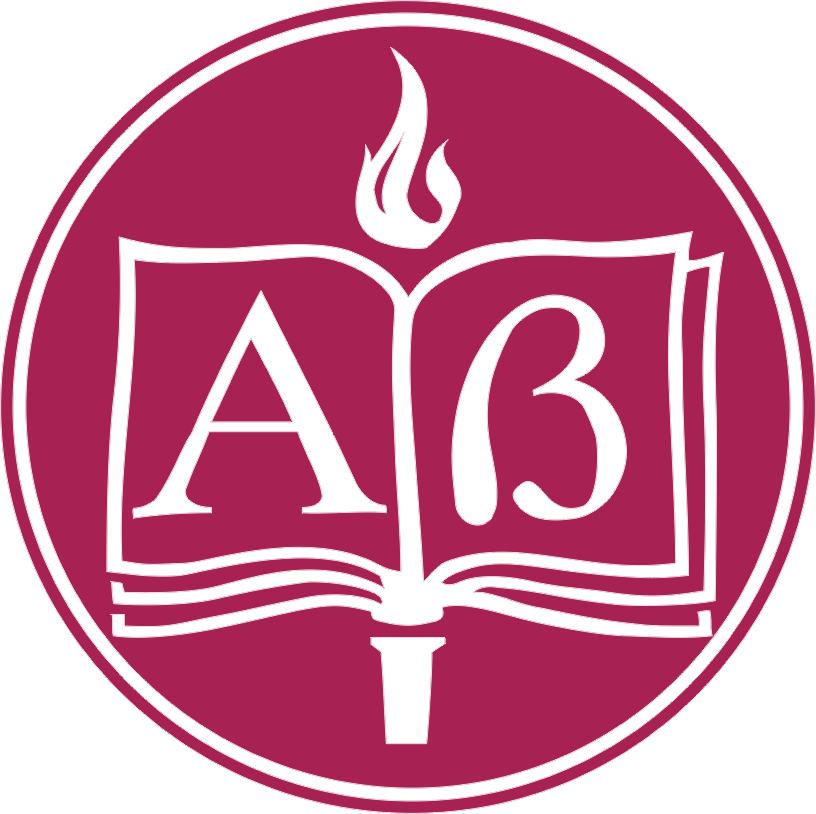 Zavod sv. StanislavaŠkofijska klasična gimnazijaANKETA – PORABA ČASA DIJAKASeminarska naloga pri predmetu matematika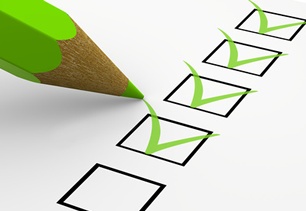 Kazalo vsebineI.	OPREDELITEV PROBLEMA	3I.I.	Opis problema	3II.I.	Hipoteze	3I.	METODOLOGIJA	3II.	ANKETNI VPRAŠALNIK	3III.	REZULTATI	4IV.	INTERPRETACIJA	8V.	SKLEP	8OPREDELITEV PROBLEMAOpis problemaKer me zanima kako moji vrstniki na ŠKG porabijo svoj čas, sem izvedla anketo o porabi časa glede na različne vsakodnevne aktivnosti (transport, šola, učenje, prosti čas ter spanje).HipotezeMoje hipoteze so:H1: 30 % dijakov biva v JDD.H2: Večina dijakov v šoli preživi več kot 6 ur.H3: Dekleta se učijo več kot fantje.H4: Največ dijakov se uči 1 uro na dan.H5: Najpogostejši odgovor pri vprašanju o prostočasnih aktivnostih bo 30 minut.H6: 80 % dijakov na noč spi premalo (manj kot 8 ur).METODOLOGIJAPopulacija so vsi dijaki 1. letnikov na ŠKG, za vzorec pa sem vzela svoje sošolce, torej 1.c ter dijake iz 1.a in 1.č razred. Moj numerus je bil 72 dijakov, od tega 49 deklet ter 23 fantov.  Do rezultatov sem prišla s pomočjo ankete.ANKETNI VPRAŠALNIKANKETA – PORABA ČASA DIJAKANaprošam te, da izpolniš sledečo anketo, vzela ti bo maksimalno 2 minuti, meni pa bo pomagala pri izdelavi seminarske naloge pri matematiki. Že vnaprej hvala!Nika PodakarSPOL:     M        ŽKoliko časa na dan porabiš za transport v šolo in iz šole?sem v JDDdo 30 mindo 1 uredo 2 uridrugo:__________Koliko časa na dan preživiš v šoli? __________________________Koliko časa na dan porabiš za učenje?se ne učimdo 30 mindo 1 uredo 2 urido 3 uredo 4 uredrugo:___________Koliko časa na dan porabiš za prostočasne aktivnosti?z njimi se ne ukvarjamdo 30 mindo 1 uredo 2 urido 3 uredrugo:__________Koliko ur na noč spiš? ___________________REZULTATITabela 1: Transport=0,47 ure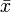 Mo= 0 minMe= 30 minσ= 0,57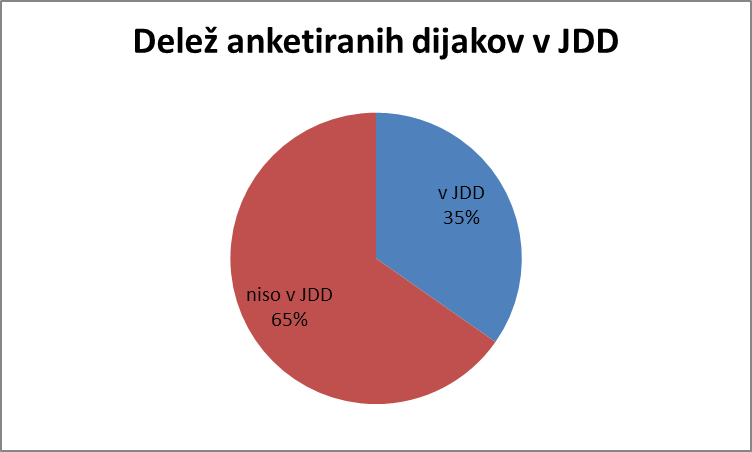 Graf 1: TransportTabela 2: Šola= 7,26 urMo= 7 urMe= 7 urσ= 0,44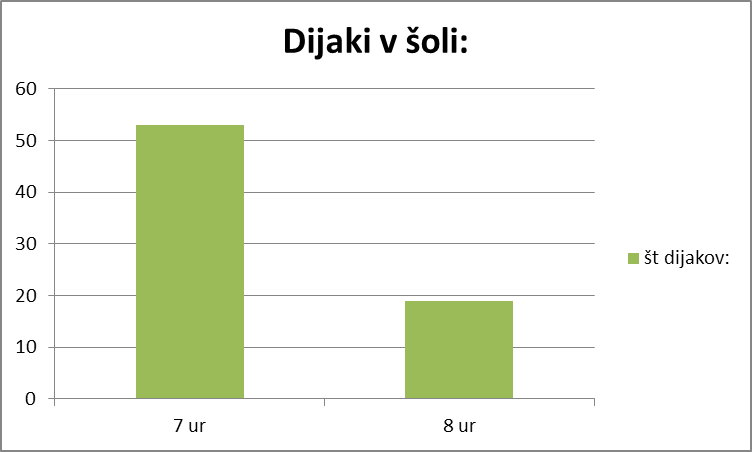 Graf 2: ŠolaTabela 3: Učenje= 2,02 ureMo= 3 ureMe= 2 uriσ= 1,86Dekleta = 2,22 hFantje = 1,61 hGraf 3: UčenjeTabela 4: Prosti čas= 1,74 ureMo= 2 uriMe= 2 uriσ= 0,86Graf 4: Prosti časTabela 5: Spanje= 6, 91 ureMo= 7 urMe= 7 urσ= 0, 97Graf 5: SpanjeINTERPRETACIJAPri prvem vprašanju je aritmetična sredina smiselna, standardni odklon pa majhen, medtem ko sta modus in mediana nesmiselna. Osamelci (drugo) so izločeni.Pri drugem vprašanju je aritmetična sredina smiselna, prav tako modus in mediana, standardni odklon pa je prav tako majhen.Pri tretjem vprašanju je aritmetična sredina smiselna, še bolj kot v kontekstu z aritmetično sredino za oba spola. Standardni odklon je večji. Mediana je dokaj smiselna, modus pa ne. Osamelci (drugo) so izločeni.Pri četrtem vprašanju je aritmetična sredina smiselna, prav tako modus in mediana, standardni odklon je manjši. Osamelci (drugo) so izločeni.Pri petem vprašanju so vse 3 srednje vrednosti smiselne, medtem ko je standardni odklon malo manjši od ena.SKLEPAnketo sem izvedla v treh razredih 1. letnika ŠKG, vrnili so mi 76 anket, od katerih so bile 4 neveljavne, tako je bil moj numerus 72 dijakov, od tega 23 fantov ter 49 deklet.Na začetku raziskave sem si postavila 6 hipotez, ki sem jih tekom raziskave bodisi potrdila, bodisi ovrgla. Moje hipoteze so bile:H1: 30 % dijakov biva v JDD, hipoteza je potrjena, saj 35 anketiranih dijakov biva v JDD.H2: Večina dijakov v šoli preživi več kot 6 ur, hipoteza je ovržena, saj večina anketiranih dijakov v šoli preživi 7 ur na dan. H3: Dekleta se učijo več kot fantje, hipoteza je potrjena saj lahko pri izračunu aritmetične sredine za oba spola (vprašanje 3) vidimo razliko v prid dekletom.H4: Največ dijakov se uči 1 uro na dan, hipoteza je ovržena, saj se največ dijakov uči 3 ure na dan.H5: Najpogostejši odgovor pri vprašanju o prostočasnih aktivnostih bo 30 minut, hipoteza je ovržena, saj se večina dijakov s prostočasnimi dejavnostmi ukvarja 2 uri na dan.H6: 80 % dijakov na noč spi premalo (manj kot 8 ur), hipoteza je ovržena saj 74% dijakov spi premalo.1. vprašanje: Koliko časa na dan porabiš za transport v šolo in iz šole?1. vprašanje: Koliko časa na dan porabiš za transport v šolo in iz šole?1. vprašanje: Koliko časa na dan porabiš za transport v šolo in iz šole?1. vprašanje: Koliko časa na dan porabiš za transport v šolo in iz šole?1. vprašanje: Koliko časa na dan porabiš za transport v šolo in iz šole?odg.fantjedekletaskupajJDD (0min)8172530 min410141 ura69152 uri156drugo38112. vprašanje: Koliko časa na dan preživiš v šoli? 2. vprašanje: Koliko časa na dan preživiš v šoli? 2. vprašanje: Koliko časa na dan preživiš v šoli? 2. vprašanje: Koliko časa na dan preživiš v šoli? 2. vprašanje: Koliko časa na dan preživiš v šoli? odg.fantjedekletaskupaj7 ur1538538 ur811193. vprašanje: Koliko časa na dan porabiš za učenje?3. vprašanje: Koliko časa na dan porabiš za učenje?3. vprašanje: Koliko časa na dan porabiš za učenje?3. vprašanje: Koliko časa na dan porabiš za učenje?3. vprašanje: Koliko časa na dan porabiš za učenje?odg.fantjedekletaskupaj0 min00030 min4261 ura511162 uri312153 ure815234 ure077drugo3254. vprašanje: Koliko časa na dan porabiš za prostočasne aktivnosti?4. vprašanje: Koliko časa na dan porabiš za prostočasne aktivnosti?4. vprašanje: Koliko časa na dan porabiš za prostočasne aktivnosti?4. vprašanje: Koliko časa na dan porabiš za prostočasne aktivnosti?4. vprašanje: Koliko časa na dan porabiš za prostočasne aktivnosti?odg.fantjedekletaskupaj0 min02230 min0551 ura311142 uri818263 ure11819drugo1565. vprašanje: Koliko ur na noč spiš? 5. vprašanje: Koliko ur na noč spiš? 5. vprašanje: Koliko ur na noč spiš? 5. vprašanje: Koliko ur na noč spiš? odg.fantjedekletaskupaj5 ur0886 ur38117 ur1222348 ur710179 ur112